93-005  Łódź, ul. Czerwona  3Okręgowa Izba Lekarska w ŁodziUCHWAŁA Nr 9XXXII OKRĘGOWEGO ZJAZDU LEKARZYz dnia 29 marca 2014 r. w sprawie regulaminu Okręgowej Komisji Rewizyjnej w ŁodziNa podstawie art. 24 pkt 5 lit. b ustawy z dnia 2 grudnia 2009 r. o izbach lekarskich (Dz. U. Nr 219, poz. 1708) uchwala się, co następuje:§ 1.Przyjmuje się Regulamin Okręgowej Komisji Rewizyjnej, stanowiący załącznik         do uchwały.§ 2.Uchwała wchodzi w życie z dniem podjęcia.                  Sekretarz 							                               Przewodniczący    Okręgowego Zjazdu Lekarzy					                 Okręgowego  Zjazdu Lekarzy        Małgorzata Sokalszczuk                                           Grzegorz GradowskiZałącznik do uchwały Nr 9XXXII Okręgowego Zjazdu Lekarzy 																						z dnia 29 marca 2014Regulamin Okręgowej Komisji Rewizyjnej w Łodzi§ 1.Okręgowa Komisja Rewizyjna wykonuje zadania wynikające z ustawy z dnia 2 grudnia 2009 r. o izbach lekarskich (Dz. U. Nr 219, poz. 1708) i uchwał Okręgowego Zjazdu Lekarzy, a w szczególności:kontroluje działalność finansową i gospodarczą Okręgowej Rady Lekarskiej, zwanej dalej „ORL” i wykonanie uchwał Okręgowego Zjazdu Lekarzy w zakresie spraw finansowych i gospodarczych;przedstawia sprawozdania roczne i kadencyjne z działalności kontrolnej Okręgowemu Zjazdowi Lekarzy;występuje z wnioskiem w sprawie udzielenia absolutorium ORL.Okręgowa Komisja Rewizyjna może wydawać opinie o zamierzeniach finansowych        i gospodarczych ORL i jej Prezydium.§ 2.Pierwsze posiedzenie nowo wybranej Okręgowej Komisji Rewizyjnej zwołuje Prezes ORL w terminie 21 dni od dnia wyboru członków Okręgowej Komisji Rewizyjnej.Podczas pierwszego posiedzenia Okręgowa Komisja Rewizyjna dokonuje spośród swoich członków wyboru Przewodniczącego, zastępców Przewodniczącego                   i Sekretarza.§ 3.Okręgowa Komisja Rewizyjna odbywa swoje posiedzenia w razie potrzeby, nie rzadziej jednak niż raz na pół roku.Posiedzenia Okręgowej Komisji Rewizyjnej zwoływane są przez Przewodniczącego Okręgowej Komisji Rewizyjnej lub na żądanie połowy liczby członków Okręgowej Komisji Rewizyjnej. Jeżeli posiedzenie zwołane jest na żądanie połowy członków Okręgowej Komisji Rewizyjnej powinno się odbywać w terminie miesiąca od wpłynięcia wniosku.§ 4.Zawiadomienia o posiedzeniu Okręgowej Komisji Rewizyjnej należy wysłać co najmniej 14 dni przed terminem posiedzenia podając termin, miejsce i proponowany porządek obrad.W posiedzeniach Okręgowej Komisji Rewizyjnej, oprócz członków tej Komisji, mogą uczestniczyć zaproszeni goście.§ 5.Okręgowa Komisja Rewizyjna podejmuje uchwały zwykłą większością głosów,              w obecności ponad połowy liczby członków, w tym Przewodniczącego lub zastępcy Przewodniczącego. Z posiedzenia Okręgowej Komisji Rewizyjnej sporządza się protokół, który podpisuje przewodniczący obrad oraz Sekretarz lub inny członek Okręgowej Komisji Rewizyjnej protokołujący posiedzenie.§ 6.Okręgowa Komisja Rewizyjna wykonuje zadania wynikające z art.29 ust.2 ustawy. poprzez planową kontrolę polegającą na:badaniu wykonania uchwał finansowych Okręgowego Zjazdu Lekarzy;ustosunkowywaniu do sprawozdań finansowych ORL;badaniu ksiąg, rejestrów, aktów i dokumentów;analizie działalności gospodarczej i finansowej ORL.§ 7.Okręgowa Komisja Rewizyjna deleguje zespół kontrolny w składzie co najmniej trzech członków, w tym Przewodniczącego lub zastępcy Przewodniczącego.W wypadkach nagłych i wyjątkowych doraźną, częściową kontrolę może rozpocząć osobiście Przewodniczący Okręgowej Komisji Rewizyjnej.§ 8.Z każdej kontroli przeprowadzonej przez Okręgową Komisję Rewizyjną sporządza się protokół.Protokół z kontroli powinien zawierać ustalenia i wnioski.Protokół z kontroli przewodniczący Okręgowej Komisji Rewizyjnej przekazuje Prezesowi ORL.Protokół z kontroli przeprowadzonej przez Okręgową Komisję Rewizyjną powinien być przedmiotem obrad najbliższego posiedzenia ORL.§ 9.Przewodniczącemu Okręgowej Komisji Rewizyjnej służy prawo udziału                         w posiedzeniach ORL i jej Prezydium z głosem doradczym.Na wniosek Przewodniczącego Okręgowej Komisji Rewizyjnej, w posiedzeniach ORL    i jej Prezydium oraz komisji ORL, mogą uczestniczyć inni członkowie Okręgowej Komisji Rewizyjnej. § 10.Członkowie ORL oraz pracownicy Okręgowej Izby Lekarskiej obowiązani są udzielać           na żądanie Okręgowej Komisji Rewizyjnej ustnych i pisemnych wyjaśnień.§ 11.Pracami Okręgowej Komisji Rewizyjnej kieruje jej Przewodniczący.W razie przejściowej nieobecności Przewodniczącego Okręgowej Komisji Rewizyjnej, jego funkcje pełni zastępca wskazany przez Przewodniczącego Okręgowej Komisji Rewizyjnej.Do zakresu czynności Przewodniczącego Okręgowej Komisji Rewizyjnej należy:reprezentowanie Okręgowej Komisji Rewizyjnej wobec Okręgowej Rady Lekarskiej;opracowanie planu pracy Okręgowej Komisji Rewizyjnej i czuwanie nad jego realizacją;podział pracy pomiędzy członków Okręgowej Komisji Rewizyjnej;zwoływanie posiedzeń Okręgowej Komisji Rewizyjnej i przewodniczenie im;podpisywanie korespondencji Okręgowej Komisji Rewizyjnej;składanie w imieniu Okręgowej Komisji Rewizyjnej informacji na posiedzeniach ORL;przedstawianie Okręgowemu Zjazdowi Lekarzy sprawozdania rocznego                 i kadencyjnego z działalności Okręgowej Komisji Rewizyjnej;przedstawianie Okręgowemu Zjazdowi Lekarzy wniosku w sprawie udzielenia absolutorium Okręgowej Radzie Lekarskiej.§ 12.Do zadań Sekretarza Okręgowej Komisji Rewizyjnej należy:redagowanie protokołów z posiedzeń Okręgowej Komisji Rewizyjnej;nadzór nad sprawozdawczością Okręgowej Komisji Rewizyjnej;załatwianie bieżącej korespondencji. § 13.Obsługę administracyjną Okręgowej Komisji Rewizyjnej wykonuje Biuro Okręgowej Izby Lekarskiej.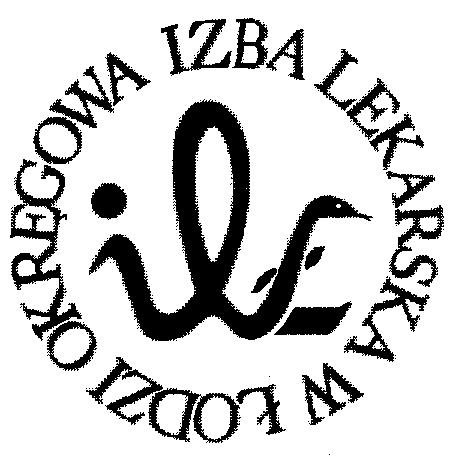 